Beaver FireCA-KNF-005497Strategic Operations Plan08/08/14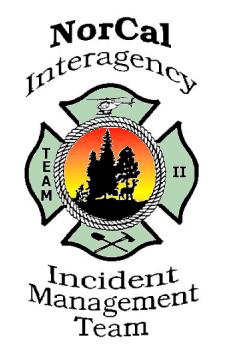 IntroductionThis strategic operations plan outlines the current and planned contingency actions of the Beaver Fire located on the Happy Camp/Oak Knoll Ranger District of the Klamath National Forest. The strategic operating plan links strategic goals and objectives to tactical goals and objectives.  It can help identify milestones, goals, objectives, and actions which all can be monitored to determine progress of the overall plan.  The strategic plan can help define: where are we now, where do we want to be, how do we get there, and how do we measure our progress.Numerous lightning fires started in Northern California in late July, 2014; many of them being contained while others have grown over the past week.  Two fires became known as the KNF Beaver  Fire(Cleghorn and Beaver Fires).  The Cleghorn Fire was effectively contained and controlled on August 1, 2014.  The Beaver Fire continued to spread and burned into the Cleghorn Fire and became more complex.  Historically, fires on the Klamath National Forest can be long duration events due to steep and rugged terrain coupled with indirect strategies to minimize firefighter exposure and finding logical locations (Ridge system, roads etc.) to hold fires on.  The Beaver Fire fits this situation plus extremely dry fuel conditions exist from long term drought conditions being experienced across California.  Past experiences and climatology records indicate a season ending fire event may not occur until mid-October. Current fire suppression efforts include a combination of direct, indirect and point suppression tactics to take advantage of opportunities that provide for a high probability of success.  The Fire is utilizing a full suppression strategy.  The intent of the strategic operating plan is to further build on opportunities that will provide for the highest probability of success for the duration of this incident.To successfully manage and communicate the NorCal Incident Management Team – Team 2 developed the strategic operating plan. This tool can be used for informing and planning of ongoing suppression efforts as well as a communication tool  for agency administrators, public information, and/or information for incoming incident management teams.  ObjectivesDevelop a strategic operating plan to assist in the short-term and/or long-term management (strategic and operational) of the Beaver Fire. Gather intelligence from the local public and fire agency resources including key stakeholders to provide a more robust knowledge/dataset of the area.Produce timely products to assist the incident management team and agency administrators in the decision making process.Develop a product that can be used as a communication tool for the concept of:The right plan, in the right place, at the right time, with the right assets, and for the right durationManagement Action PointsManagement Action Points (MAPs) are mapped locations where the fire’s leading edge may reach.  They are places where fire’s arrival identifies a specific fire mitigation action to limit fire spread, to protect values at risk and when to provide updated information.  Each MAP’s description recommends the number and kinds of operational resources needed to accomplish the mitigation.  MAPs can be accomplished sequentially or simultaneously, allowing for better utilization of resources.  MAP actions may be initiated at the discretion of an incident management organization.  Implementation should not occur without consideration of current and predicted weather and fire behavior, and of other factors influencing the Beaver Fire and its management.  These factors will determine the need for implementation of the management actions as well as drive the location, urgency, and intensity of the actions. All firefighting resources listed in MAP descriptions should be considered as recommendations only.  In order to be safe and effective, Incident Commanders and other fire managers need the flexibility to use any tactical resources needed to meet the objectives of managing these fires.  They should give careful consideration to geographic area preparedness levels and draw-down levels.  All fire management actions must be based on current and expected fire behavior, including in light of the time of year and season.  As needed in response to the changing fire situation, it is important to update the plans in this document.  The Beaver fire will grow in size and/or complexity during the rest of the fire season.  New fires may start.  Any of these fires may influence each other.  In response to all of these changes, fire managers should reassess this document’s contingency plans.  Each day’s operational priorities and planned strategic and tactical actions should be assessed in light of the location of fire’s leading edge relative to MAPs. Add new MAP’s or change existing ones as needed.  Beaver Fire - Management Action Point 1: Highway 96 / Klamath RiverCondition  The Highway 96 MAP has already been reached; Fire is backing and flanking towards the Highway, and portions of the fire that have already reached the Highway are currently holding.  The details about this MAP that follow therefore describe actions already underway.  Location  South of the fire’s current perimeterHighway 96 from Walker Creek Road east to Kanaka Bar.Management IntentHighway 96 / Klamath River serves as a barrier for fire to get establish south; which would encounter numerous additional structures, private lands and become a larger fire with much more complexity. ActionsIf fire crosses or is likely to cross this MAP, an evacuation advisory is triggered.Extinguish any spot fires or slop overs as quickly as possible, and provide point protection on structures and infrastructure.Begin indirect line construction if direct tactics are not working.Values to ProtectStructures and private property.  Numerous residences exist along the Klamath River and sub-drainages such as Humbug Creek.Impacts to Highway 96 as a major transportation corridor and ingress / egress route for the local community and firefighting resources.  Highway 96 is considered a National Scenic Byway and the Klamath River is classified as a Wild and Scenic River corridor.Fruit Growers and Timber Products are a main landowner in this area.  High valued timber and economic loss is of major concern.  If the fire were to breach this MAP, additional private timberland would largely be impacted.Water quality and fish bearing streams that are habitat for Steelhead, Coho Salmon, and endangered aquatic species.Spotted Owl nest cores and habitat.Numerous cultural/heritage resource concerns.NEPA project investments (Craggy and McCollins EA projects).Large populations of noxious weeds exist in the area.Probability of Success ModerateThe fire is current holding well along the Klamath River / Highway 96.  Numerous resources are currently available on the North side of the Klamath River to hold control lines and providing structure defense..  River influenced winds or a downhill run may cause spotting over the MAP; however, is unlikely at this time.  Spot fires across the area can be easily dected; however, access for ground resources would delay suppression actions.  The Walker Road is the single access point for ground resources to the south side road system.  Air resources would most likely be required to control spots until ground resources arrive.  Inversions limit aircraft operations.ResourcesResources to be determined by the IMT.Consequences of Not Taking Action  A much larger and potentially more expensive fireIncreased firefighter exposure to the fire environment  Private property damage and potential loss of structuresImpacts to a major transportation corridor (highway 96) and ingress / egress route for local communities and firefighting resources.Increased threat to natural, historic, and cultural resourcesImpacts to recreational activities; particularly Klamath River related.Longer period of poor air quality  NotificationsAgency AdministratorForest fire duty officerResource advisorsSiskiyou SheriffCalifornia Highway PatrolOffice of Emergency ServicesRed CrossCommunity liaisonCounty Board of SupervisorsKlamath River CommunityCaltransTimber Products and Fruit GrowersFish and Wildlife ServiceCalFire and affected County Fire ServicesTribal Liaison Beaver Fire - Management Action Point 2:  Lumgrey Ridge and Road SystemCondition  The MAP has already been reached; indirect fireline is currently complete for this MAP. The fire is currently flanking and backing towards the MAP. A spot fire crossed this control line and was contained with direct line.  The details about this MAP that follow therefore describe actions already underway.Location East of fires current perimeter.Ridge west of Lumgrey from Highway 96 north to Lumgrey Road (48N06); then north northwest on ridge to Beaver Creek Road (01 Road).Management IntentThe intent of this Management Action Point is to utilize available resources to suppress the fire’s east movement to identified values at risk including structures, private timberlands, threatened and endangered species, water quality impacts, sensitive aquatic species, and heritage sites.ActionsConstruct direct line prior to fire reaching MAP if the likelihood of success if high.Construct and improve indirect line along the ridgeline and road system.Conduct strategic burning operations to secure the line and promote low intensity fire when conducting burn operations.Values to ProtectAdditional structures may be impacted on the Klamath River corridor.Fruit Growers and Timber Products are a main landowner in this area.  High valued timber and economic loss is of major concern.  If the fire were to breach this MAP, additional private timberland would largely be impacted.Spotted Owl nest cores and habitat.Numerous cultural/heritage resource concerns.Grazing allotment eastLarge populations of noxious weeds exist in the area.Probability of Success Moderate to High. Fuels conditions are dry and active fire behavior has been observed in the area.  Adequate time and resources has allowed time to put in this indirect line.  This    increases the likelihood of success.ResourcesResource needs will be determined by the IMT.Consequences of Not Taking ActionA much larger and potentially a more expensive fireImpacts to additional structures the Highway on the Klamath River corridor.Increased firefighter exposure to the fire environmentImpacts to water quality, natural and cultural resources.Longer period of poor air quality  NotificationsAgency AdministratorForest fire duty officerResource advisorsSiskiyou SheriffCalifornia Highway PatrolOffice of Emergency ServicesRed CrossCommunity liaisonCounty Board of SupervisorsKlamath River CommunityCaltransTimber Products and Fruit GrowersFish and Wildlife ServiceRange PermitteesCalFire and affected County Fire ServicesTribal Liaison Beaver Fire - Management Action Point 3: Christmas Tree and Buckhorn RidgeConditionThe MAP has already been reached; direct fireline is currently holding on the north perimeter of the fire at this time and is backing and flanking toward the remainder of the MAP indirect line.  The details about this MAP that follow therefore describe actions already underway.Location North and northwest of fires current perimeter.Major ridge system to the north northwest of the current fires perimeter.  The ridge then runs west southwest down Christmas Tree /Buckhorn Ridge to Highway 96 near Walker Creek.Management IntentThe intent of this Management Action Point is to utilize available resources to suppress the fire’s north and northwest movement to identified values at risk including private timberlands, threatened and endangered species, NEPA projects, water quality impacts, grazing allotments, sensitive aquatic species, and heritage sites.ActionsContinue to construct and hold direct line on the fires current north perimeter.Construct indirect line along the ridgeline and road system.Conduct strategic burning operations to secure the line and promote low intensity fire when conducting burn operations.Values to ProtectStructures associated with the Beaver Creek Educational Center and corrals associated   with the active grazing allotment in the area.Fruit Growers and Timber Products are a main landowner in this area.  High valued timber and economic loss is of major concern.  If the fire were to breach this MAP, additional private timberland would largely be impacted.Current and on-going NEPA project investments in the area (Mount Ashland LSR Project and Horse Heli EA Project).Spotted Owl nest cores and habitat, and Mount Ashland Late Successional Reserve.Potential affects to permittee of grazing allotmentNumerous cultural/heritage resource concerns.Probability of SuccessHigh. This is a major ridge system and latest observations show that fire is holding naturally on this ridge system.  Adequate time and resources has allowed time to put in this indirect line.  This increases the likelihood of success.ResourcesResources will be determined by the IMT.Consequences of Not Taking ActionA much larger and potentially a more expensive fireIncreased firefighter exposure to the fire environmentImpacts to private timberlandsImpacts to water quality, natural and cultural resources.Impacts to current and on-going NEPA project investments.Grazing allotmentsLonger period of poor air quality  NotificationsAgency AdministratorForest fire duty officerResource advisorsCommunity liaisonCounty Board of SupervisorsKlamath River CommunityTimber Products and Fruit GrowersFish and Wildlife ServiceRange PermitteesCalFire and affected County Fire ServicesTribal LiaisonBeaver Fire - Management Action Point 4:  Deer Camp Meadows RidgeConditionThe MAP has already been reached; direct fireline is currently holding on the southwest perimeter of the fire at this time and is backing and flanking toward the remainder of the MAP indirect line.  The details about this MAP that follow therefore describe actions already underway.LocationWest southwest of fires current perimeter.Current proposed operations line from 40S01 road (east of Doggett Creek) northwest to Deer Camp Meadows and Buckhorn/Christmas Tree Ridge.Management IntentThe intent of this Management Action Point is to prevent spread to the southwest which would further impact structures on the Klamath River, Highway 96, private timberland, and natural / cultural resources in the area.ActionsContinue to hold direct line on the current fires southwest perimeter between Highway 96 and 40S01 road.Construct indirect line along the ridgeline and road system from the 40S01 road to Deer Camp Meadows and Christmas Tree / Buckhorn Ridge.Conduct strategic burning operations to secure the line and promote low intensity fire when conducting burn operations.Values to Protect Additional structures along the Klamath River corridor.Highway 96 as a major transportation route and ingress / egress route for the local community and firefighting resources.Fruit Growers and Timber Products are a main landowner in this area.  High valued timber and economic loss is of major concern.  If the fire were to breach this MAP, additional private timberland would largely be impacted.Spotted Owl nest cores and habitat.Numerous cultural/heritage resource concerns.Large populations of noxious weeds exist in the area.Probability of Success High. This ridge system has numerous road system access for firefighting resources. and latest observations show that fire is holding naturally on this ridge system.  Adequate time and resources has allowed time to put in this indirect line.  This increases the likelihood of success.ResourcesResources will be determined by the IMT.Consequences of Not Taking ActionA much larger and potentially a more expensive fireIncreased firefighter exposure to the fire environmentImpacts to water quality, natural and cultural resources.Longer period of poor air quality  NotificationsAgency AdministratorForest fire duty officerResource advisorsCommunity liaisonCounty Board of SupervisorsKlamath River CommunityCaltransTimber Products and Fruit GrowersFish and Wildlife ServiceRange PermitteesCalFire and affected County Fire ServicesTribal LiaisonBeaver Fire: Management Action Point 5:  Bullion Mountain / Empire RidgeConditionIf fire establishes below threatens to establish below MAP 2 (Lumgrey Ridge and Road System), construct an indirect line on the Bullion Mountain / Empire Ridge and road system.Location East of the fire’s current perimeterRidge starting at Empire Creek on Highway 96 north to Bullion Mountain and north to the 961 Road.Management IntentThe intent of this Management Action Point is to utilize available resources to suppress the fire’s east movement to identified values at risk including structures, private timberlands, threatened and endangered species, water quality impacts, sensitive aquatic species, and heritage sites.ActionsConstruct direct and indirect line on portions of the MAP that best meet confine and contain strategies and choose the most optimal suppression tactics (i.e. topographic features, roads, drainages, etc.) to complete the containment.Conduct strategic burning operations to secure the line and promote low intensity fire when conducting burn operations.Values to Protect Additional structures may be impacted on the Klamath River corridor.Highway 96 and the Wild and Scenic Klamath River.Fruit Growers and Timber Products are a main landowner in this area.  High valued timber and economic loss is of major concern.  If the fire were to breach this MAP, additional private timberland would largely be impacted.Spotted Owl nest cores and habitat.Water quality impacts and sensitive aquatic species.Numerous cultural/heritage resource concerns.Grazing allotmentLarge populations of noxious weeds exist in the area.Probability of Success Moderate. Fuels have been extremely dry and there has been active fire behavior.  Adequate time would be needed to construct this line if MAP 2 is breached.  At this time, it is projected that there is not adequate time to construct this indirect line if fire were to cross MAP 2 in the next few days.  If there is adequate time to implement this indirect line, there would be a moderate to high chance of success.  ResourcesResources to be determined by the IMT.Consequences of Not Taking ActionA much larger and more expensive fireEconomic loss to valued private timberlands.  Loss of recreation opportunities, primarily related to camping and the Klamath River.Fire could burn homes, infrastructure and cause damage to private property.Air quality would likely stay poor for longer.Potential affects to grazing allotmentsIncreased firefighter exposure to the fire environmentImpacts to natural and cultural resources.NotificationsAgency AdministratorForest fire duty officerResource advisorsSiskiyou SheriffCalifornia Highway PatrolOffice of Emergency ServicesRed CrossCommunity liaisonCounty Board of SupervisorsKlamath River CommunityCaltransTimber Products and Fruit GrowersFish and Wildlife ServiceRange PermitteesCalFire and affected County Fire ServicesTribal LiaisonBeaver Fire - Management Action Point 6:  Empire Creek Road to Mase Peak RidgeConditionIf fire crosses MAP 2 (Lumgrey Ridge and Road System) and is likely to cross MAP 5 (Bullion Mountain / Empire Ridge), construct an indirect line on Empire Road to Mase Peak Ridge.Location East of the fire’s current perimeterUp Empire Creek Road (47N24) north to main ridgeline that goes to Mase Peak.  Choose the most optimal topographic relief off of Empire Creek Road that utilizes and intersects the series of roads to the north towards Mase Peak.Management IntentThe intent of this Management Action Point is to utilize available resources to suppress the fire’s east movement to identified values at risk including structures, private timberlands, threatened and endangered species, water quality impacts, sensitive aquatic species, and heritage sites.ActionsConstruct direct and indirect line on portions of the MAP that best meet confine and contain strategies and choose the most optimal suppression tactics (i.e. topographic features, roads, drainages, etc.) to complete the containment.Construct indirect line by improving Empire Creek Road and constructing line that chooses the most optimal topographic relief and series of roads heading north towards Mase Peak.Conduct strategic burning operations to secure the line and promote low intensity fire when conducting burn operations.Values to ProtectAdditional structures may be impacted on the Klamath River corridor.Fruit Growers and Timber Products are a main landowner in this area.  High valued timber and economic loss is of major concern.  If the fire were to breach this MAP, additional private timberland would largely be impacted.Spotted Owl nest cores and habitat.Numerous cultural/heritage resource concerns.Large populations of noxious weeds exist in the area.Probability of Success Moderate. The combination of Empire Creek Road and Mase Peak Ridgeline / road system would serve as a barrier to fire spread under low to moderate fire behavior conditions.  Under high to extreme fire behavior conditions, this MAP line would likely not be successful.  ResourcesResources to be determined by the IMT.Consequences of Not Taking ActionA much larger and more expensive fireEconomic loss to valued private timberlands.  Loss of recreation opportunities, primarily related to camping and the Klamath River.Fire could burn homes, infrastructure and cause damage to private property.Water quality and sensitive aquatic species.Air quality would likely stay poor for longer.Potential impacts to grazing allotmentIncreased firefighter exposure to the fire environmentImpacts to natural and cultural resources.NotificationsAgency AdministratorForest fire duty officerResource advisorsSiskiyou SheriffCalifornia Highway PatrolOffice of Emergency ServicesRed CrossCommunity liaisonCounty Board of SupervisorsKlamath River CommunityCaltransTimber Products and Fruit GrowersFish and Wildlife ServiceRange PermitteesCalFire and affected County Fire ServicesTribal LiaisonBeaver Fire - Management Action Point 7:  Dry Lake Mountain RidgeCondition If fire crosses or is likely to cross MAP 4 (Deer Camp Meadow Ridge), construct indirect line along Dry Lake Mountain Ridge.LocationWest southwest of fires current perimeter. Dry Lake Mountain southeast on ridge to Drop Point 55 and 60 continuing on the ridge to Highway 96.Management IntentThe intent of this Management Action Point is to prevent spread to the southwest which would further impact structures on the Klamath River, Highway 96, private timberland, and natural / cultural resources in the area.ActionsConstruct direct and indirect line on portions of the MAP that best meet confine and contain strategies and choose the most optimal suppression tactics (i.e. topographic features, roads, drainages, etc.) to complete the containment.Conduct strategic burning operations as needed to secure the line promoting low intensity fire.Values to Protect	 Additional structures along the Klamath River corridor.Highway 96 as a major transportation route and ingress / egress route for the local community and firefighting resources.Fruit Growers and Timber Products are a main landowner in this area.  High valued timber and economic loss is of major concern.  If the fire were to breach this MAP, additional private timberland would largely be impacted.Spotted Owl nest cores and habitat.Numerous cultural/heritage resource concerns.Large populations of noxious weeds exist in the area.Probability of SuccessModerate. This ridge system has numerous road system access for firefighting resources. and latest observations show that fire is holding naturally on this ridge system.  This increases the likelihood of success.  Previous burn periods on the Beaver Fire have shown that fuels are receptive to spotting and quickly establish and difficult to control with direct line tactics.ResourcesResource needs will be determined by the IMT.Consequences of Not Taking Action  A much larger and potentially a more expensive fireFires could burn homes, infrastructure and cause damage to private property.Loss of economic value to private timberlands.Increased firefighter exposure to the fire environmentImpacts to water quality, natural and cultural resources.Longer period of poor air quality  NotificationsAgency AdministratorForest fire duty officerResource advisorsSiskiyou SheriffCalifornia Highway PatrolOffice of Emergency ServicesRed CrossCommunity liaisonCounty Board of SupervisorsKlamath River CommunityCaltransTimber Products and Fruit GrowersFish and Wildlife ServiceRange PermitteesCalFire and affected County Fire ServicesTribal LiaisonBeaver Fire - Management Action Point 8:  North Contingency Road SystemConditionFire crosses or is likely to cross MAP 3 (Christmas Tree and Buckhorn Ridge) or Beaver Creek Road 47N01.LocationNorth of the fire’s current perimeterThe 40S01 from Dry Lake Mountain north to Alex Hole and then northeast to the 41S15 road.  Head east on the 41S15 road to the 40S16 road; then head south to the 48N01 road; then east to the 47N32 road that ties into Bullion Mountain.Management IntentThe intent of this Management Action Point is to limit fire spread to the north utilizing the next major road system.  This will protect values at risk such as the Pacific Crest Trail, private timberlands, on-going NEPA project investments, water quality, sensitive aquatic species and spotted owl cores and habitat. ActionsPrepare roads and any identified ridges to increase the likelihood of success to prevent further fire spread to the north.Conduct strategic burning operations as needed to secure the line promoting low intensity fire.Values to ProtectStructures associated with the Beaver Creek Educational Center and corrals associated with range allotment.Fruit Growers and Timber Products are a main landowner in this area.  High valued timber and economic loss is of major concern.  If the fire were to breach this MAP, additional private timberland would largely be impacted.Current and on-going NEPA project investments in the area (Mount Ashland LSR Project and Horse Heli EA Project).Spotted Owl nest cores and habitat, and Mount Ashland Late Successional Reserve.Numerous cultural/heritage resource concerns.Water quality and sensitive aquatic species.Pacific Crest Trail, recreational opportunities, and small infrastructure associated with dispersed camp sites.Grazing allotmentProbability of SuccessHigh. This is a major ridge system and latest observations show that fire is holding naturally on this ridge system.  Adequate time and resources has allowed time to put in this indirect line.  This increases the likelihood of success.ResourcesResources will be determined by the IMT.Consequences of Not Taking ActionA much larger and potentially a more expensive fireIncreased firefighter exposure to the fire environmentImpacts to private timberlandsImpacts to water quality, natural and cultural resources.Impacts to current and on-going NEPA project investments.Grazing allotmentsLonger period of poor air quality  NotificationsAgency AdministratorForest fire duty officerResource advisorsCommunity liaisonCounty Board of SupervisorsKlamath River CommunityTimber Products and Fruit GrowersFish and Wildlife ServiceRange PermitteesCalFire and affected County Fire ServicesTribal LiaisonBeaver Fire - Management Action Point 9:  South Contingency Road and Ridge SystemsConditionFire crosses or is likely to cross MAP 1 (Highway 96 / Klamath River).LocationSouth of current fire perimeterFrom Brown Bear campground south on the 46N53 road up and up the ridgetop to the 45N28.  Stay on the 45N28 road east to Deadwood Baldy Peak.  Head north and east from Deadwood Baldy Peak following the road system to the Tree of Heaven Campground on the Klamath River.  Management IntentThe intent of this MAP is to limit loss of homes, infrastructure and damage to private property.  In addition, utilize direct, indirect and point protection measures to limit natural resource, cultural and heritage concerns identified.ActionsProvide for structure protection and utilize direct suppression tactics to the point possible to keep fire as small as possible.Values to ProtectStructures and private property.  Numerous residences exist along the Klamath River and sub-drainages such as Humbug Creek.Impacts to Highway 96 as a major transportation corridor and ingress / egress route for the local community and firefighting resources. Highway 96 is considered a National Scenic Byway and the Klamath River is classified as a Wild and Scenic River corridor.Fruit Growers and Timber Products are a main landowner in this area.  High valued timber and economic loss is of major concern.  If the fire were to breach this MAP, additional private timberland would largely be impacted.Water quality and fish bearing streams that are habitat for Steelhead, Coho Salmon, and endangered aquatic species.Spotted Owl nest cores and habitat.Numerous cultural/heritage resource concerns.NEPA project investments (Craggy and McCollins EA projects).Large populations of noxious weeds exist in the area.Probability of SuccessModerate.  The fire is current holding well along the Klamath River / Highway 96.  Numerous resources are currently available on the North side of the Klamath River to hold control lines and providing structure defense..  River influenced winds or a downhill run may cause spotting over the MAP; however, is unlikely at this time.  Spot fires across the area can be easily dected; however, access for ground resources would delay suppression actions.  The Walker Road is the single access point for ground resources to the south side road system.  Air resources would most likely be required to control spots until ground resources arrive.  Inversions limit aircraft operations.  General Northwest winds, terrain, and aligned drainages have the potential to spread a fire upslope to the ridge system within a single burn period.Resources	Resources to be determined by the IMT.Consequences of Not Taking Action A much larger and potentially more expensive fireIncreased firefighter exposure to the fire environment  Private property damage and potential loss of structuresImpacts to a major transportation corridor (highway 96) and ingress / egress route for local communities and firefighting resources.Increased threat to natural, historic, and cultural resourcesImpacts to recreational activities; particularly Klamath River related.Water quality concerns as well as impacts to sensitive aquatic species.Longer period of poor air quality  NotificationsAgency AdministratorForest fire duty officerResource advisorsSiskiyou SheriffCalifornia Highway PatrolOffice of Emergency ServicesRed CrossCommunity liaisonCounty Board of SupervisorsKlamath River CommunityCaltransTimber Products and Fruit GrowersFish and Wildlife ServiceRange PermitteesCalFire and affected County Fire ServicesTribal LiaisonBeaver Fire - Management Action Point 10:  Dutch Creek Road and Ridge SystemConditionIf fire crosses MAP 5 (Bullion Mountain / Empire Ridge) and is likely to cross MAP 6 (Empire Creek Road to Mase Peak Ridge), construct an indirect line on Dutch Creek Road and logical ridge systems.Location East of the fire’s current perimeterUp Dutch  Creek Road (47N20) north then on ridge towards Shaft Rock road systems. Management IntentThe intent of this Management Action Point is to utilize available resources to suppress the fire’s east movement to identified values at risk including structures, private timberlands, threatened and endangered species, water quality impacts, sensitive aquatic species, and heritage sites.ActionsConstruct direct and indirect line on portions of the MAP that best meet confine and contain strategies and choose the most optimal suppression tactics (i.e. topographic features, roads, drainages, etc.) to complete the containment.Construct indirect line by improving Dutch Creek Road and constructing line that chooses the most optimal topographic relief and series of roads heading north towards Shaft Rock.Conduct strategic burning operations to secure the line and promote low intensity fire when conducting burn operations.Values to ProtectAdditional structures may be impacted on the Klamath River corridor.Fruit Growers and Timber Products are a main landowner in this area.  High valued timber and economic loss is of major concern.  If the fire were to breach this MAP, additional private timberland would largely be impacted.Spotted Owl nest cores and habitat.Numerous cultural/heritage resource concerns.Large populations of noxious weeds exist in the area.Probability of Success Moderate. The combination of Duch Creek Road and Shaft Rock Ridgeline / road system would serve as a barrier to fire spread under low to moderate fire behavior conditions.  Under high to extreme fire behavior conditions, this MAP line would likely not be successful.  ResourcesResources to be determined by the IMT.Consequences of Not Taking ActionA much larger and more expensive fireEconomic loss to valued private timberlands.  Loss of recreation opportunities, primarily related to camping and the Klamath River.Fire could burn homes, infrastructure and cause damage to private property.Water quality and sensitive aquatic species.Air quality would likely stay poor for longer.Potential impacts to grazing allotmentIncreased firefighter exposure to the fire environmentImpacts to natural and cultural resources.NotificationsAgency AdministratorForest fire duty officerResource advisorsSiskiyou SheriffCalifornia Highway PatrolOffice of Emergency ServicesRed CrossCommunity liaisonCounty Board of SupervisorsKlamath River CommunityCaltransTimber Products and Fruit GrowersFish and Wildlife ServiceRange PermitteesCalFire and affected County Fire ServicesTribal LiaisonBeaver Fire - Management Action Point 11: Middle Creek RidgeConditionIf fire crosses or threatens to cross MAP 3 (Christmas Tree and Buckhorn Ridge) southwest of Dry Lake Mountain utilize Middle Creek Road or ridge system to construct indirect line.Location West of fires current perimeter.Major ridge system between Mill Creek and Buckhorn Creek from the 12 road to Conrey Mtn. Management IntentThe intent of this Management Action Point is to utilize available resources to suppress the fire’s westward movement to identified values at risk including private timberlands, threatened and endangered species, NEPA projects, water quality impacts, grazing allotments, sensitive aquatic species, and heritage sites.ActionsContinue to construct and hold direct line on the fires current west perimeter.Construct indirect line along the ridgeline and road system.Conduct strategic burning operations to secure the line and promote low intensity fire when conducting burn operations.Values to ProtectStructures in the Horse Creek community. Fruit Growers and Timber Products are a main landowner in this area.  High valued timber and economic loss is of major concern.  If the fire were to breach this MAP, additional private timberland would largely be impacted.Current and on-going NEPA project investments in the area (Johnny O EA project)Spotted Owl nest cores and habitat, and Late Successional Reserve.Potential affects to permittee of grazing allotmentNumerous cultural/heritage resource concerns.Probability of SuccessModerate. This is a major ridge system.  Adequate time and resources will be required to implement the indirect line.  This will increase the likelihood of success.ResourcesResources will be determined by the IMT.Consequences of Not Taking ActionA much larger and potentially a more expensive fireIncreased firefighter exposure to the fire environmentImpacts to private timberlandsStructures in the Horse Creek communityImpacts to water quality, natural and cultural resourcesImpacts to current and on-going NEPA project investmentsGrazing allotmentsLonger period of poor air quality  NotificationsAgency AdministratorForest fire duty officerResource advisorsCommunity liaisonCounty Board of SupervisorsKlamath River CommunityTimber Products and Fruit GrowersFish and Wildlife ServiceRange PermitteesCalFire and affected County Fire ServicesTribal LiaisonBeaver Fire - Management Action Point 12:  Maplesden Ranch Ridge.Condition If fire crosses or is likely to cross MAP 7 (Dry Lake Mountain Ridge), construct indirect line on the Maplesded Ranch Ridge. LocationWest southwest of fires current perimeter. Ridge just east of Maplesden Ranch or Drop Point 76 southeast to highway 96. Management IntentThe intent of this Management Action Point is to prevent spread to the southwest which would further impact structures on the Klamath River, Highway 96, private timberland, and natural / cultural resources in the area.ActionsConstruct direct and indirect line on portions of the MAP that best meet confine and contain strategies and choose the most optimal suppression tactics (i.e. topographic features, roads, drainages, etc.) to complete the containment.Conduct strategic burning operations as needed to secure the line promoting low intensity fire.Values to Protect	 Additional structures along the Klamath River corridor.Highway 96 as a major transportation route and ingress / egress route for the local community and firefighting resources.Fruit Growers and Timber Products are a main landowner in this area.  High valued timber and economic loss is of major concern.  If the fire were to breach this MAP, additional private timberland would largely be impacted.Spotted Owl nest cores and habitat.Numerous cultural/heritage resource concerns.Large populations of noxious weeds exist in the area.Probability of SuccessModerate. This ridge system has numerous road system access for firefighting resources. and latest observations show that fire is holding naturally on this ridge system.  This increases the likelihood of success.  Previous burn periods on the Beaver Fire have shown that fuels are receptive to spotting and quickly establish and difficult to control with direct line tactics.ResourcesResource needs will be determined by the IMT.Consequences of Not Taking Action  A much larger and potentially a more expensive fireFires could burn homes, infrastructure and cause damage to private property.Loss of economic value to private timberlands.Increased firefighter exposure to the fire environmentImpacts to water quality, natural and cultural resources.Longer period of poor air quality  NotificationsAgency AdministratorForest fire duty officerResource advisorsSiskiyou SheriffCalifornia Highway PatrolOffice of Emergency ServicesRed CrossCommunity liaisonCounty Board of SupervisorsKlamath River CommunityCaltransTimber Products and Fruit GrowersFish and Wildlife ServiceRange PermitteesCalFire and affected County Fire ServicesTribal Liaison